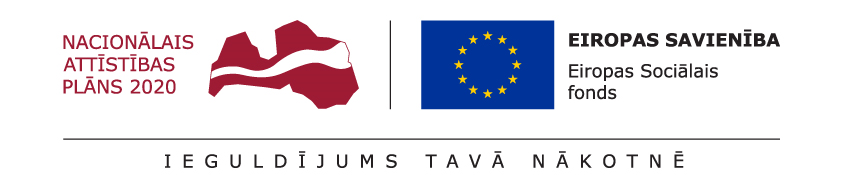 TIRGUS IZPĒTE“Praktiskās nodarbības “Veselīgie kokteiļi””, identifikācijas numurs BNP/TI/2023/77Projekta “Pasākumi vietējās sabiedrības veselības veicināšanai un slimību profilaksei Bārbeles, Kurmenes, Skaistkalnes, Stelpes, Valles un Vecumnieku pagastos” Nr. 9.2.4.2/16/I/037 ietvarosPasūtītājs2. Iepirkuma priekšmets – Praktiskās nodarbības “Veselīgie kokteiļi” saskaņā ar Tehnisko specifikāciju (1.pielikums).3. Identifikācijas numurs: BNP/TI/2023/77.Kontaktpersonas:Par tirgus izpētes noteikumiem: Bauskas novada pašvaldības iestādes “Bauskas novada administrācija” Iepirkumu nodaļas iepirkumu speciāliste Inese Bramane, tālr. +371 63963971, e-pasts: inese.bramane@bauskasnovads.lv.Par tehnisko specifikāciju: Bauskas novada pašvaldības iestādes “Bauskas novada administrācija” Sporta un veselības nodaļas projektu vadītāja Ilze Puķāne, tālr. +371 25622180, e-pasts: ilze.pukane@bauskasnovads.lv.5. Piedāvājumu iesniegšanas vieta, datums un laiks:	Pretendents savu piedāvājumu iesniedz līdz 2023.gada 5.jūlijam plkst. 13:00, nosūtot elektroniski uz e-pasta adresi: inese.bramane@bauskasnovads.lv. Līguma nosacījumi:Līgums tiek īstenots projekta “Pasākumi vietējās sabiedrības veselības veicināšanai un slimību profilaksei Bārbeles, Kurmenes, Skaistkalnes, Stelpes, Valles un Vecumnieku pagastos” Nr. 9.2.4.2/16/I/037 ietvaros.Līguma izpildes laiks: no līguma noslēgšanas līdz 2023. gada 30. novembrim.Pakalpojuma norises vieta: 2 nodarbības Valles pamatskola, Rīgas iela, Valle, Valles pagasts, Bauskas novads, LV-5106; 4 nodarbības Skaistkalnes pamatskola, Skolas iela 5, Skaistkalne, Skaistkalnes pagasts, Bauskas novads, LV-3924. Apmaksa: līgums ar pēcapmaksu, garantēta samaksa pēc līguma izpildes pieņemšanas - nodošanas akta parakstīšanas un rēķina saņemšanas (saskaņā ar noslēgto līgumu).Ja pretendenta piedāvātā cena pārsniedz pasūtītāja finanšu iespējas, Pasūtītājam ir tiesības samazināt plānoto pakalpojuma apjomu.Prasības pretendentam:Savus piedāvājumus var iesniegt jebkura fiziska vai juridiska persona, kura atsaukusies uz Pasūtītāja aicinājumu piedalīties tirgus izpētē un kura spēj sniegt paredzēto pakalpojumu. Ja piedāvājumu iesniedz fiziska persona, līguma slēgšanas tiesību piešķiršanas gadījumā līdz līguma noslēgšanai tai jāreģistrējas normatīvo aktu noteiktajā kārtībā.Pretendents nodarbību organizēšanai un norisei nodrošina nepieciešamo speciālistu - uztura speciālistu, dietologu vai gastroenterologu. Iesniedzamie dokumentiPieteikums dalībai tirgus izpētē, atbilstoši 2.pielikumam.Finanšu piedāvājums, atbilstoši 3.pielikumam.Piedāvāto speciālistu saraksts, atbilstoši 4.pielikumam, un speciālistu izglītību un/vai kvalifikāciju apliecinoši dokumenti;Katra piesaistītā speciālista apliecinājums, atbilstoši 5.pielikumam.Piedāvājuma izvēles kritērijsPiedāvājums ar zemāko cenu, kas pilnībā atbilst tirgus izpētes noteikumiem.1.pielikumsTEHNISKĀ SPECIFIKĀCIJA“Praktiskās nodarbības “Veselīgie kokteiļi””, identifikācijas numurs BNP/TI/202/77Vispārīgie pakalpojuma sniegšanas noteikumi:Pasūtītāja atbildīgā persona: Bauskas novada pašvaldības iestādes „Bauskas novada administrācija” Sporta un veselības nodaļas projektu vadītāja Ilze Puķāne, tālr. +371 25622180, e-pasts: ilze.pukane@bauskasnovads.lv.Pakalpojums tiek sniegts projekta “Pasākumi vietējās sabiedrības veselības veicināšanai un slimību profilaksei Bārbeles, Kurmenes, Skaistkalnes, Stelpes, Valles un Vecumnieku pagastos” Nr. 9.2.4.2/16/I/037  ietvaros.Pakalpojuma sniegšanas laiks: no līguma noslēgšanas līdz 2023.gada 30.novembrim, kad visām saistībām jābūt izpildītām. Pakalpojuma norises vieta: 2 nodarbības Valles pamatskola, Rīgas iela, Valle, Valles pagasts, Bauskas novads, LV-5106, 4 nodarbības Skaistkalnes pamatskola, Skolas iela 5, Skaistkalne, Skaistkalnes pagasts, Bauskas novads, LV-3924. Darba uzdevums:Nodrošināt pasākuma norisei nepieciešamā personāla piesaisti un atbilstību normatīvo aktu prasībām (kvalifikācija, sertifikācija, ja nepieciešams).Pakalpojuma sniedzējam jānodrošina nodarbību satura izstrāde (teorētiskā daļa un praktiskā daļa), produkti un inventārs, kas nepieciešams kvalitatīvai nodarbību organizēšanai un vadīšanai, transporta izmaksas, u.c.Pakalpojuma sniedzējs vada nodarbību bērniem saprotamā un interesantā veidā.Par konkrētiem nodarbību laikiem pakalpojuma sniedzējs vienojas ar Pasūtītāju.Pakalpojuma sniedzējs veic dalībnieku reģistrāciju, aizpildot Pasūtītāja sagatavotās reģistrācijas lapas.2.pielikumsPIETEIKUMS DALĪBAI TIRGUS IZPĒTĒ “Praktiskās nodarbības “Veselīgie kokteiļi””, identifikācijas numurs BNP/TI/2023/77Ar šo apliecinu savu dalību tirgus izpētē un apstiprinu, ka esmu iepazinies ar tās noteikumiem un Tehnisko specifikāciju, un piekrītu visiem tajā minētajiem nosacījumiem, tie ir skaidri un saprotami, iebildumu un pretenziju pret tiem nav.Ar šo apliecinu, ka visa sniegtā informācija ir patiesa.3.pielikumsFinanšu piedāvājums“Praktiskās nodarbības “Veselīgie kokteiļi””, identifikācijas numurs BNP/TI/2023/77Pretendents ______________________________________ Reģ. Nr. / pers. kods _________________________________________Iepazinies ar tirgus izpētes “Praktiskās nodarbības “Veselīgie kokteiļi””, identifikācijas numurs BNP/TI/2023/77 noteikumiem, piedāvāju veikt Noteikumos un tehniskajā specifikācijā paredzēto Pakalpojumu par šādu līgumcenu:*Norāda, ja pretendents ir PVN maksātājsApliecinu, ka piedāvātajā līgumsummā iekļautas visas izmaksas, kas saistītas ar tirgus izpētē noteiktā pakalpojuma un līguma saistību izpildi. Piedāvājumā tiek iekļauta nodarbību organizēšana, kā arī nepieciešamie materiāli un inventārs, transportēšanas un citas izmaksas.4.pielikumsSpeciālistu saraksts“Praktiskās nodarbības “Veselīgie kokteiļi””, identifikācijas numurs BNP/TI/2023/77Pretendents ______________________________________ Reģ. Nr. / pers. kods _________________________________________*Norāda speciālistus saskaņā ar tirgus izpētes noteikumu 7.2.punktu. Sarakstam pievieno izglītību un / vai kvalifikāciju apliecinošus dokumentus.**Nepieciešamības gadījumā rindu skaitu var papildināt.5.pielikums SPECIĀLISTA APLIECINĀJUMS “Praktiskās nodarbības “Veselīgie kokteiļi””, identifikācijas numurs BNP/TI/2023/77Parakstot šo apliecinājumu, es, _________________ (norāda speciālista vārdu, uzvārdu) p.k. _____________ (norāda speciālista personas kodu), apliecinu, ka apņemos piedalīties līguma izpildē kā _______________________ (norāda specialitāti), gadījumā, ja pretendentam ________________ (norāda pretendenta nosaukumu) tiks piešķirtas tiesības slēgt līgumu tirgus izpētes “Praktiskās nodarbības “Veselīgie kokteiļi””, ar identifikācijas Nr. BNP/TI/2023/77, rezultātā.NosaukumsBauskas novada pašvaldībaJuridiskā adreseUzvaras iela 1, Bauska, Bauskas novads, LV-3901Reģistrācijas numurs90009116223NosaukumsApraksts“Praktiskās nodarbības “Veselīgie kokteiļi””Pakalpojuma apraksts:Darbnīcas laikā bērni kopā ar piesaistīto speciālistu mācās par dažādu augļu, ogu, dārzeņu daudzveidību, kopā gatavo veselīgus un vērtīgus smūtijus un tos degustē. Nodarbību mērķis - palielināt augļu, ogu un dārzeņu daudzumu bērnu uzturā.Norise: 2023. gada septembrī/oktobrī/novembrī, saskaņojot ar projekta vadītāju. Vienas nodarbības ilgums 40 – 60 minūtes.Kopējais nodarbību skaits: 6 nodarbības.Mērķauditorija: bērni 1. - 4.klase.Personu skaits grupā: līdz 20 personas.Informācija par pretendentuInformācija par pretendentuInformācija par pretendentuPretendenta nosaukums:Pretendenta nosaukums:Reģistrācijas numurs:Reģistrācijas numurs:Juridiskā adrese:Juridiskā adrese:Norēķinu konts:Norēķinu konts:Bankas nosaukums:Bankas nosaukums:Pasta adrese:Pasta adrese:Tālrunis:Tālrunis:E-pasta adrese:E-pasta adrese:Vispārējā interneta adrese(ja attiecināms):Vispārējā interneta adrese(ja attiecināms):Līguma noslēgšanas iespēja(Lūdzu atzīmēt): Līguma noslēgšanas iespēja(Lūdzu atzīmēt): □ Papīra formātā□ Elektroniski ar drošu elektronisko parakstu Informācija par pretendenta kontaktpersonuInformācija par pretendenta kontaktpersonuInformācija par pretendenta kontaktpersonuVārds, uzvārds:Ieņemamais amats:Tālrunis:E-pasta adrese:Vārds, uzvārds:Amats:Paraksts:Datums:Pakalpojuma nosaukumsSkaits, gab.Cena par 1 (vienu nodarbību) EUR bez PVNCena kopā, EUR bez PVNPVN __ %, EUR*Kopā, EUR ar PVN*“Praktiskās nodarbības “Veselīgie kokteiļi””6Vārds, uzvārds:Amata nosaukums:Paraksts:Datums:Nr.p.k.Vārds, uzvārdsProfesija / kvalifikācija...**Vārds, uzvārds:Amata nosaukums:Paraksts:Datums:Vārds, uzvārds:Paraksts:Datums: